Pharmacy Inbound Electronic Prescription Controlled Substance Version 5.0Controlled Substance
Release NotesPSD*3*89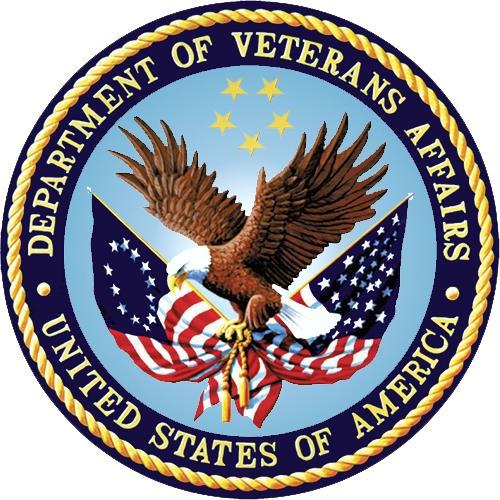 November 2021Version 1.0Department of Veterans AffairsOffice of Information and Technology (OI&T)Revision History IntroductionThe Controlled Substances (CS) software package is one segment of the Veterans Health Information Systems and Technology Architecture (VistA) installed at VA medical centers. The Controlled Substances software monitors and tracks the receipt, inventory, and dispensing of controlled substances. The automated narcotic inventory process permits pharmacists and inspectors to perform vault inventories utilizing portable barcode readers.This patch is a companion to PSO*7*617, the patch for Inbound Electronic Prescribing (eRx) Controlled Substance (CS) v5.0, which updates the current Inbound eRx 4.0 functionality to allow the VA to receive and dispense electronic prescriptions for controlled substance medications.In support, the following CS reports were modified to include filters and an eRx ID # so that pharmacists may easily review  CPRS (Internal), eRx (External-Inbound), Electronically signed (CPRS+eRx) and Written (Backdoor Pharmacy) orders for processed and pending orders. The reports were modified accordingly to meet the needs of each filter.Controlled Substance Prescriptions Report [PSD CS PRESCRIPTIONS REPORT]OP CS Orders Report [PSD DIGITALLY SIGNED ORDERS]OP Released Rx Report [PSD DIG. SIGNED RELEASED RX]Modified Menu TextPSD DIGITALLY SIGNED ORDERS The menu text for the menu option PSD DIGITALLY SIGNED ORDERS was changed from "Digitally Signed CS Orders Report" to "OP CS Orders Report."PSD DIG. SIGNED RELEASED RX The menu text for the menu option PSD DIG. SIGNED RELEASED RX was changed from "Digitally Signed OP Released Rx Report" to "OP Released Rx Report."Modified ReportsA new filter was added to three CS reports:Controlled Substance Prescriptions Report [PSD CS PRESCRIPTIONS REPORT]OP CS Orders Report [PSD DIGITALLY SIGNED ORDERS]OP Released Rx Report [PSD DIG. SIGNED RELEASED RX]The filter will allow the user to select prescriptions from CPRS, eRx, and/or written, as shown below:     Select one of the following:          C         CPRS (Internal)          E         eRx (External - Inbound)          B         Electronically Signed (CPRS+eRx)          W         Written (Backdoor Pharmacy)          A         ALLPrescription Source: A// In addition, the report headers for these reports were modified to show the filter selected.DateVersionDescriptionAuthor11/19/20211.0 Initial VersionLiberty IT